Publicado en Madrid el 03/06/2022 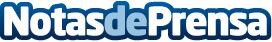 Celebrar con Arkopharma el Día Mundial del Medio AmbienteEste domingo 5 de junio se celebra el Día Mundial del Medioambiente, un acontecimiento que permite la divulgación universal sobre el cuidado y el respeto al planeta en el que se vive, que pertenece a todos. Esto es algo que se debe tener presente todos los días del año. Es importante recordar el cuidado del planeta, siendo cada uno el que ponga en práctica acciones para ayudar a mitigar la contaminación y los daños que ya se han ido generando estos añosDatos de contacto:Patricia Rojo / María Terzagui+34609831094Nota de prensa publicada en: https://www.notasdeprensa.es/celebrar-con-arkopharma-el-dia-mundial-del_1 Categorias: Nacional Industria Farmacéutica Sociedad Ecología Solidaridad y cooperación http://www.notasdeprensa.es